Reisekostenabrechnung		Zutreffendes bitte ankreuzen bzw. ausfüllen!Reisekostenabrechnung		Zutreffendes bitte ankreuzen bzw. ausfüllen!Reisekostenabrechnung		Zutreffendes bitte ankreuzen bzw. ausfüllen!Reisekostenabrechnung		Zutreffendes bitte ankreuzen bzw. ausfüllen!Reisekostenabrechnung		Zutreffendes bitte ankreuzen bzw. ausfüllen!Reisekostenabrechnung		Zutreffendes bitte ankreuzen bzw. ausfüllen!Reisekostenabrechnung		Zutreffendes bitte ankreuzen bzw. ausfüllen!Reisekostenabrechnung		Zutreffendes bitte ankreuzen bzw. ausfüllen!Reisekostenabrechnung		Zutreffendes bitte ankreuzen bzw. ausfüllen!Reisekostenabrechnung		Zutreffendes bitte ankreuzen bzw. ausfüllen!Reisekostenabrechnung		Zutreffendes bitte ankreuzen bzw. ausfüllen!Reisekostenabrechnung		Zutreffendes bitte ankreuzen bzw. ausfüllen!Reisekostenabrechnung		Zutreffendes bitte ankreuzen bzw. ausfüllen!Reisekostenabrechnung		Zutreffendes bitte ankreuzen bzw. ausfüllen!Reisekostenabrechnung		Zutreffendes bitte ankreuzen bzw. ausfüllen!Reisekostenabrechnung		Zutreffendes bitte ankreuzen bzw. ausfüllen!Reisekostenabrechnung		Zutreffendes bitte ankreuzen bzw. ausfüllen!Reisekostenabrechnung		Zutreffendes bitte ankreuzen bzw. ausfüllen!Reisekostenabrechnung		Zutreffendes bitte ankreuzen bzw. ausfüllen!Reisekostenabrechnung		Zutreffendes bitte ankreuzen bzw. ausfüllen!Reisekostenabrechnung		Zutreffendes bitte ankreuzen bzw. ausfüllen!Reisekostenabrechnung		Zutreffendes bitte ankreuzen bzw. ausfüllen!Reisekostenabrechnung		Zutreffendes bitte ankreuzen bzw. ausfüllen!Reisekostenabrechnung		Zutreffendes bitte ankreuzen bzw. ausfüllen!Reisekostenabrechnung		Zutreffendes bitte ankreuzen bzw. ausfüllen!Reisekostenabrechnung		Zutreffendes bitte ankreuzen bzw. ausfüllen!Reisekostenabrechnung		Zutreffendes bitte ankreuzen bzw. ausfüllen!Reisekostenabrechnung		Zutreffendes bitte ankreuzen bzw. ausfüllen!Reisekostenabrechnung		Zutreffendes bitte ankreuzen bzw. ausfüllen!Reisekostenabrechnung		Zutreffendes bitte ankreuzen bzw. ausfüllen!Reisekostenabrechnung		Zutreffendes bitte ankreuzen bzw. ausfüllen!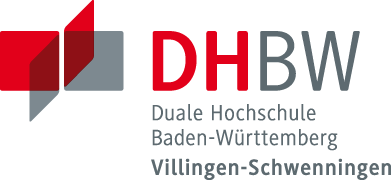 
Eingangsstempel der DHBW VS
Eingangsstempel der DHBW VS
Eingangsstempel der DHBW VS
Eingangsstempel der DHBW VS
Eingangsstempel der DHBW VS
Eingangsstempel der DHBW VS
Eingangsstempel der DHBW VS
Eingangsstempel der DHBW VSAntragsteller (Name und Vorname)Antragsteller (Name und Vorname)Antragsteller (Name und Vorname)Antragsteller (Name und Vorname)Antragsteller (Name und Vorname)Antragsteller (Name und Vorname)Antragsteller (Name und Vorname)Antragsteller (Name und Vorname)Antragsteller (Name und Vorname)Antragsteller (Name und Vorname)PersonalnummerPersonalnummerPersonalnummerPersonalnummerPersonalnummerPersonalnummerPersonalnummerPersonalnummerPersonalnummerPersonalnummerOrganisation bzw. DienststelleOrganisation bzw. DienststelleOrganisation bzw. DienststelleOrganisation bzw. DienststelleOrganisation bzw. DienststelleOrganisation bzw. DienststelleTelefonnummerTelefonnummerTelefonnummerTelefonnummerTelefonnummer
Eingangsstempel der DHBW VS
Eingangsstempel der DHBW VS
Eingangsstempel der DHBW VS
Eingangsstempel der DHBW VSPLZ/WohnortPLZ/WohnortPLZ/WohnortPLZ/WohnortPLZ/WohnortStraßeStraßeStraßeStraßeStraßeDienstort	Dienstort	Dienstort	Dienstort	Dienstort	Dienstort	Dienstort	Dienstort	Dienstort	Dienstort	Bes.Gr.Bes.Gr.Bes.Gr.Bes.Gr.Bes.Gr.Bes.Gr.EntgeltgruppeE      EntgeltgruppeE      EntgeltgruppeE      EntgeltgruppeE      EntgeltgruppeE      
Eingangsstempel der DHBW VS
Eingangsstempel der DHBW VS
Eingangsstempel der DHBW VS
Eingangsstempel der DHBW VSReisezweck: Reisezweck: Reisezweck: Reisezweck: Reisezweck: Reisezweck: Reisezweck: Reisezweck: Unentgeltliche Unterkunft erhalten bzw. bereitgestellt nein	  jaUnentgeltliche Unterkunft erhalten bzw. bereitgestellt nein	  jaUnentgeltliche Unterkunft erhalten bzw. bereitgestellt nein	  jaUnentgeltliche Unterkunft erhalten bzw. bereitgestellt nein	  jaUnentgeltliche Unterkunft erhalten bzw. bereitgestellt nein	  jaUnentgeltliche Unterkunft erhalten bzw. bereitgestellt nein	  jaUnentgeltliche Verpflegung erhalten bzw. bereitgestellt nein	 jaUnentgeltliche Verpflegung erhalten bzw. bereitgestellt nein	 jaUnentgeltliche Verpflegung erhalten bzw. bereitgestellt nein	 jaUnentgeltliche Verpflegung erhalten bzw. bereitgestellt nein	 jaUnentgeltliche Verpflegung erhalten bzw. bereitgestellt nein	 jaUnentgeltliche Verpflegung erhalten bzw. bereitgestellt nein	 jaUnentgeltliche Verpflegung erhalten bzw. bereitgestellt nein	 jaUnentgeltliche Verpflegung erhalten bzw. bereitgestellt nein	 jaUnentgeltliche Verpflegung erhalten bzw. bereitgestellt nein	 jaUnentgeltliche Verpflegung erhalten bzw. bereitgestellt nein	 jaAnzahlAnzahlAnzahlDatumDatumReisezweck: Reisezweck: Reisezweck: Reisezweck: Reisezweck: Reisezweck: Reisezweck: Reisezweck: Unentgeltliche Unterkunft erhalten bzw. bereitgestellt nein	  jaUnentgeltliche Unterkunft erhalten bzw. bereitgestellt nein	  jaUnentgeltliche Unterkunft erhalten bzw. bereitgestellt nein	  jaUnentgeltliche Unterkunft erhalten bzw. bereitgestellt nein	  jaUnentgeltliche Unterkunft erhalten bzw. bereitgestellt nein	  jaUnentgeltliche Unterkunft erhalten bzw. bereitgestellt nein	  jaUnentgeltliche Verpflegung erhalten bzw. bereitgestellt nein	 jaUnentgeltliche Verpflegung erhalten bzw. bereitgestellt nein	 jaUnentgeltliche Verpflegung erhalten bzw. bereitgestellt nein	 jaUnentgeltliche Verpflegung erhalten bzw. bereitgestellt nein	 jaUnentgeltliche Verpflegung erhalten bzw. bereitgestellt nein	 jaUnentgeltliche Verpflegung erhalten bzw. bereitgestellt nein	 jaUnentgeltliche Verpflegung erhalten bzw. bereitgestellt nein	 jaUnentgeltliche Verpflegung erhalten bzw. bereitgestellt nein	 jaUnentgeltliche Verpflegung erhalten bzw. bereitgestellt nein	 jaUnentgeltliche Verpflegung erhalten bzw. bereitgestellt nein	 jaFrühstückFrühstückReisezweck: Reisezweck: Reisezweck: Reisezweck: Reisezweck: Reisezweck: Reisezweck: Reisezweck: Unentgeltliche Unterkunft erhalten bzw. bereitgestellt nein	  jaUnentgeltliche Unterkunft erhalten bzw. bereitgestellt nein	  jaUnentgeltliche Unterkunft erhalten bzw. bereitgestellt nein	  jaUnentgeltliche Unterkunft erhalten bzw. bereitgestellt nein	  jaUnentgeltliche Unterkunft erhalten bzw. bereitgestellt nein	  jaUnentgeltliche Unterkunft erhalten bzw. bereitgestellt nein	  jaUnentgeltliche Verpflegung erhalten bzw. bereitgestellt nein	 jaUnentgeltliche Verpflegung erhalten bzw. bereitgestellt nein	 jaUnentgeltliche Verpflegung erhalten bzw. bereitgestellt nein	 jaUnentgeltliche Verpflegung erhalten bzw. bereitgestellt nein	 jaUnentgeltliche Verpflegung erhalten bzw. bereitgestellt nein	 jaUnentgeltliche Verpflegung erhalten bzw. bereitgestellt nein	 jaUnentgeltliche Verpflegung erhalten bzw. bereitgestellt nein	 jaUnentgeltliche Verpflegung erhalten bzw. bereitgestellt nein	 jaUnentgeltliche Verpflegung erhalten bzw. bereitgestellt nein	 jaUnentgeltliche Verpflegung erhalten bzw. bereitgestellt nein	 jaMittagessenMittagessenReisezweck: Reisezweck: Reisezweck: Reisezweck: Reisezweck: Reisezweck: Reisezweck: Reisezweck: Unentgeltliche Unterkunft erhalten bzw. bereitgestellt nein	  jaUnentgeltliche Unterkunft erhalten bzw. bereitgestellt nein	  jaUnentgeltliche Unterkunft erhalten bzw. bereitgestellt nein	  jaUnentgeltliche Unterkunft erhalten bzw. bereitgestellt nein	  jaUnentgeltliche Unterkunft erhalten bzw. bereitgestellt nein	  jaUnentgeltliche Unterkunft erhalten bzw. bereitgestellt nein	  jaUnentgeltliche Verpflegung erhalten bzw. bereitgestellt nein	 jaUnentgeltliche Verpflegung erhalten bzw. bereitgestellt nein	 jaUnentgeltliche Verpflegung erhalten bzw. bereitgestellt nein	 jaUnentgeltliche Verpflegung erhalten bzw. bereitgestellt nein	 jaUnentgeltliche Verpflegung erhalten bzw. bereitgestellt nein	 jaUnentgeltliche Verpflegung erhalten bzw. bereitgestellt nein	 jaUnentgeltliche Verpflegung erhalten bzw. bereitgestellt nein	 jaUnentgeltliche Verpflegung erhalten bzw. bereitgestellt nein	 jaUnentgeltliche Verpflegung erhalten bzw. bereitgestellt nein	 jaUnentgeltliche Verpflegung erhalten bzw. bereitgestellt nein	 jaAbendessenAbendessenDienstantritt- oder Dienstbeendigungsreise bei:Dienstantritt- oder Dienstbeendigungsreise bei:Dienstantritt- oder Dienstbeendigungsreise bei:Dienstantritt- oder Dienstbeendigungsreise bei:Dienstantritt- oder Dienstbeendigungsreise bei:Dienstantritt- oder Dienstbeendigungsreise bei: Einstellung Einstellung Einstellung Einstellung Einstellung Einstellung Abordnung Abordnung Abordnung Abordnung Abordnung Abordnung Versetzung		       Versetzung		       Versetzung		       Versetzung		       Versetzung		       Versetzung		       Versetzung		       Versetzung		      Aufhebung der AbordnungAufhebung der AbordnungAufhebung der AbordnungAufhebung der AbordnungAufhebung der AbordnungBeziehung von Trennungsgeld :Beziehung von Trennungsgeld :Beziehung von Trennungsgeld :Beziehung von Trennungsgeld :Beziehung von Trennungsgeld :Beziehung von Trennungsgeld : nein nein nein nein nein nein ja, und zwar  ja, und zwar  ja, und zwar  ja, und zwar  ja, und zwar  ja, und zwar  vor dieser Reise	       vor dieser Reise	       vor dieser Reise	       vor dieser Reise	       vor dieser Reise	       vor dieser Reise	       vor dieser Reise	       vor dieser Reise	      und/oder nach dieser Reiseund/oder nach dieser Reiseund/oder nach dieser Reiseund/oder nach dieser Reiseund/oder nach dieser ReiseBankverbindung:Bankverbindung:Bankverbindung:IBANIBANIBANIBANIBANIBANIBANIBANIBANIBANIBANIBANIBANIBANIBANIBANBICBICBICBICBICBICBICBICBankBankBankBankBankBankBankBankKostenerstattung Dritter:Kostenerstattung Dritter:Kostenerstattung Dritter:Kostenerstattung Dritter:Kostenerstattung Dritter:Kostenerstattung Dritter: ja, von       ja, von       ja, von       ja, von       ja, von       ja, von       ja, von       ja, von       ja, von       ja, von       nein nein nein nein nein nein nein nein nein neinIch habe Abschlag erhalten in Höhe von:      Ich habe Abschlag erhalten in Höhe von:      Ich habe Abschlag erhalten in Höhe von:      Ich habe Abschlag erhalten in Höhe von:      Ich habe Abschlag erhalten in Höhe von:      Ich habe Abschlag erhalten in Höhe von:      Ich habe Abschlag erhalten in Höhe von:      Ich habe Abschlag erhalten in Höhe von:      Ich habe Abschlag erhalten in Höhe von:      Beginn der Dienstreise / des Dienstgangs Beginn der Dienstreise / des Dienstgangs Beginn der Dienstreise / des Dienstgangs Beginn der Dienstreise / des Dienstgangs Beginn der Dienstreise / des Dienstgangs Beginn der Dienstreise / des Dienstgangs Beginn des DienstgeschäftsBeginn des DienstgeschäftsBeginn des DienstgeschäftsEnde des DienstgeschäftsEnde des DienstgeschäftsEnde des DienstgeschäftsEnde des DienstgeschäftsEnde der Dienstreise /des DienstgangsEnde der Dienstreise /des DienstgangsEnde der Dienstreise /des DienstgangsEnde der Dienstreise /des DienstgangsEnde der Dienstreise /des DienstgangsEnde der Dienstreise /des DienstgangsEnde der Dienstreise /des DienstgangsEnde der Dienstreise /des DienstgangsBeförderungs-mittel (Hin- und Rück-reise)Beförderungs-mittel (Hin- und Rück-reise)FahrkostenBitte Belege
beifügen!FahrkostenBitte Belege
beifügen!FahrkostenBitte Belege
beifügen!Wegstrecken mit KfZWegstrecken mit KfZWegstrecken mit KfZWegstrecken mit KfZMitnahme-entschädigungMitnahme-entschädigungMitnahme-entschädigungZeitpunkt des Grenzübertritts bei Auslandsreisen (bei Flugreisen Zeitpunkt der Landung)Zeitpunkt des Grenzübertritts bei Auslandsreisen (bei Flugreisen Zeitpunkt der Landung)DatumUhrzeitvonvonnach Geschäftsortnach GeschäftsortDatumUhrzeitUhrzeitDatumDatumUhrzeitUhrzeitDatumDatumUhrzeitUhrzeitananananBeförderungs-mittel (Hin- und Rück-reise)Beförderungs-mittel (Hin- und Rück-reise)FahrkostenBitte Belege
beifügen!FahrkostenBitte Belege
beifügen!FahrkostenBitte Belege
beifügen!Wegstrecken mit KfZWegstrecken mit KfZWegstrecken mit KfZWegstrecken mit KfZAnzahl der MitreisendenAnzahl der Mitreisendenje-weilige Anzahl der kmHinreise UhrzeitRückreise Uhrzeit WohnungDienst-stelleandereStelle WohnungDienst-stelleandereStelle WohnungDienst-stelleandereStelle
       WohnungDienst-stelleandereStelle
       WohnungDienst-stelleandereStelle
       WohnungDienst-stelleandereStelle
       KfZ Dienst	wagen Bahn Bus, 	Straba Sonstige KfZ Dienst	wagen Bahn Bus, 	Straba SonstigeFahrkarte/ FlugscheinZuschlag / PlatzkarteBus/StrabaTaxi/SonstigeFahrkarte/ FlugscheinZuschlag / PlatzkarteBus/StrabaTaxi/SonstigeEUR      km	unter 600 ccm	zum Dienstreise-			verkehr zugelassen      km	unter 600 ccm	zum Dienstreise-			verkehr zugelassen      km	unter 600 ccm	zum Dienstreise-			verkehr zugelassen      km	unter 600 ccm	zum Dienstreise-			verkehr zugelassen Hotelkosten / Übernachtungsgeld Antrag auf Mehrbetrag zum Übernachtungsgeld Taxikosten triftiger Grund für PKW-BenutzungBitte Belege beifügen und begründen! Hotelkosten / Übernachtungsgeld Antrag auf Mehrbetrag zum Übernachtungsgeld Taxikosten triftiger Grund für PKW-BenutzungBitte Belege beifügen und begründen! Hotelkosten / Übernachtungsgeld Antrag auf Mehrbetrag zum Übernachtungsgeld Taxikosten triftiger Grund für PKW-BenutzungBitte Belege beifügen und begründen! Hotelkosten / Übernachtungsgeld Antrag auf Mehrbetrag zum Übernachtungsgeld Taxikosten triftiger Grund für PKW-BenutzungBitte Belege beifügen und begründen! Hotelkosten / Übernachtungsgeld Antrag auf Mehrbetrag zum Übernachtungsgeld Taxikosten triftiger Grund für PKW-BenutzungBitte Belege beifügen und begründen! Hotelkosten / Übernachtungsgeld Antrag auf Mehrbetrag zum Übernachtungsgeld Taxikosten triftiger Grund für PKW-BenutzungBitte Belege beifügen und begründen! Hotelkosten / Übernachtungsgeld Antrag auf Mehrbetrag zum Übernachtungsgeld Taxikosten triftiger Grund für PKW-BenutzungBitte Belege beifügen und begründen! Hotelkosten / Übernachtungsgeld Antrag auf Mehrbetrag zum Übernachtungsgeld Taxikosten triftiger Grund für PKW-BenutzungBitte Belege beifügen und begründen! Hotelkosten / Übernachtungsgeld Antrag auf Mehrbetrag zum Übernachtungsgeld Taxikosten triftiger Grund für PKW-BenutzungBitte Belege beifügen und begründen! Hotelkosten / Übernachtungsgeld Antrag auf Mehrbetrag zum Übernachtungsgeld Taxikosten triftiger Grund für PKW-BenutzungBitte Belege beifügen und begründen! Hotelkosten / Übernachtungsgeld Antrag auf Mehrbetrag zum Übernachtungsgeld Taxikosten triftiger Grund für PKW-BenutzungBitte Belege beifügen und begründen! Hotelkosten / Übernachtungsgeld Antrag auf Mehrbetrag zum Übernachtungsgeld Taxikosten triftiger Grund für PKW-BenutzungBitte Belege beifügen und begründen! Hotelkosten / Übernachtungsgeld Antrag auf Mehrbetrag zum Übernachtungsgeld Taxikosten triftiger Grund für PKW-BenutzungBitte Belege beifügen und begründen! Hotelkosten / Übernachtungsgeld Antrag auf Mehrbetrag zum Übernachtungsgeld Taxikosten triftiger Grund für PKW-BenutzungBitte Belege beifügen und begründen! Hotelkosten / Übernachtungsgeld Antrag auf Mehrbetrag zum Übernachtungsgeld Taxikosten triftiger Grund für PKW-BenutzungBitte Belege beifügen und begründen! Auslagen für Verpflegungsmehraufwand bei einem Dienstgang (innerhalb VS) von mindestens 8 Stunden Nebenkosten, z. B. Parkgebühren, Eintrittsgelder für Messen        Bitte Belege beifügen und begründen! Auslagen für Verpflegungsmehraufwand bei einem Dienstgang (innerhalb VS) von mindestens 8 Stunden Nebenkosten, z. B. Parkgebühren, Eintrittsgelder für Messen        Bitte Belege beifügen und begründen! Auslagen für Verpflegungsmehraufwand bei einem Dienstgang (innerhalb VS) von mindestens 8 Stunden Nebenkosten, z. B. Parkgebühren, Eintrittsgelder für Messen        Bitte Belege beifügen und begründen! Auslagen für Verpflegungsmehraufwand bei einem Dienstgang (innerhalb VS) von mindestens 8 Stunden Nebenkosten, z. B. Parkgebühren, Eintrittsgelder für Messen        Bitte Belege beifügen und begründen! Auslagen für Verpflegungsmehraufwand bei einem Dienstgang (innerhalb VS) von mindestens 8 Stunden Nebenkosten, z. B. Parkgebühren, Eintrittsgelder für Messen        Bitte Belege beifügen und begründen! Auslagen für Verpflegungsmehraufwand bei einem Dienstgang (innerhalb VS) von mindestens 8 Stunden Nebenkosten, z. B. Parkgebühren, Eintrittsgelder für Messen        Bitte Belege beifügen und begründen! Auslagen für Verpflegungsmehraufwand bei einem Dienstgang (innerhalb VS) von mindestens 8 Stunden Nebenkosten, z. B. Parkgebühren, Eintrittsgelder für Messen        Bitte Belege beifügen und begründen! Auslagen für Verpflegungsmehraufwand bei einem Dienstgang (innerhalb VS) von mindestens 8 Stunden Nebenkosten, z. B. Parkgebühren, Eintrittsgelder für Messen        Bitte Belege beifügen und begründen! Auslagen für Verpflegungsmehraufwand bei einem Dienstgang (innerhalb VS) von mindestens 8 Stunden Nebenkosten, z. B. Parkgebühren, Eintrittsgelder für Messen        Bitte Belege beifügen und begründen! Auslagen für Verpflegungsmehraufwand bei einem Dienstgang (innerhalb VS) von mindestens 8 Stunden Nebenkosten, z. B. Parkgebühren, Eintrittsgelder für Messen        Bitte Belege beifügen und begründen! Auslagen für Verpflegungsmehraufwand bei einem Dienstgang (innerhalb VS) von mindestens 8 Stunden Nebenkosten, z. B. Parkgebühren, Eintrittsgelder für Messen        Bitte Belege beifügen und begründen! Auslagen für Verpflegungsmehraufwand bei einem Dienstgang (innerhalb VS) von mindestens 8 Stunden Nebenkosten, z. B. Parkgebühren, Eintrittsgelder für Messen        Bitte Belege beifügen und begründen! Auslagen für Verpflegungsmehraufwand bei einem Dienstgang (innerhalb VS) von mindestens 8 Stunden Nebenkosten, z. B. Parkgebühren, Eintrittsgelder für Messen        Bitte Belege beifügen und begründen! Auslagen für Verpflegungsmehraufwand bei einem Dienstgang (innerhalb VS) von mindestens 8 Stunden Nebenkosten, z. B. Parkgebühren, Eintrittsgelder für Messen        Bitte Belege beifügen und begründen! Auslagen für Verpflegungsmehraufwand bei einem Dienstgang (innerhalb VS) von mindestens 8 Stunden Nebenkosten, z. B. Parkgebühren, Eintrittsgelder für Messen        Bitte Belege beifügen und begründen! Auslagen für Verpflegungsmehraufwand bei einem Dienstgang (innerhalb VS) von mindestens 8 Stunden Nebenkosten, z. B. Parkgebühren, Eintrittsgelder für Messen        Bitte Belege beifügen und begründen! Auslagen für Verpflegungsmehraufwand bei einem Dienstgang (innerhalb VS) von mindestens 8 Stunden Nebenkosten, z. B. Parkgebühren, Eintrittsgelder für Messen        Bitte Belege beifügen und begründen! Auslagen für Verpflegungsmehraufwand bei einem Dienstgang (innerhalb VS) von mindestens 8 Stunden Nebenkosten, z. B. Parkgebühren, Eintrittsgelder für Messen        Bitte Belege beifügen und begründen! Auslagen für Verpflegungsmehraufwand bei einem Dienstgang (innerhalb VS) von mindestens 8 Stunden Nebenkosten, z. B. Parkgebühren, Eintrittsgelder für Messen        Bitte Belege beifügen und begründen! Auslagen für Verpflegungsmehraufwand bei einem Dienstgang (innerhalb VS) von mindestens 8 Stunden Nebenkosten, z. B. Parkgebühren, Eintrittsgelder für Messen        Bitte Belege beifügen und begründen!Ich versichere pflichtgemäß die sachliche Richtigkeit und Vollständigkeit meiner Angaben. Mir ist bekannt, dass personen-bezogene Daten (Name, Vorname, Wohnort, Bankverbindung sowie Ablauf der jeweiligen Dienstreise) im Rahmen deseingesetzten PC-Programms zur Abrechnung von Reisekosten und Trennungsgeld gespeichert werden.Ich versichere pflichtgemäß die sachliche Richtigkeit und Vollständigkeit meiner Angaben. Mir ist bekannt, dass personen-bezogene Daten (Name, Vorname, Wohnort, Bankverbindung sowie Ablauf der jeweiligen Dienstreise) im Rahmen deseingesetzten PC-Programms zur Abrechnung von Reisekosten und Trennungsgeld gespeichert werden.Ich versichere pflichtgemäß die sachliche Richtigkeit und Vollständigkeit meiner Angaben. Mir ist bekannt, dass personen-bezogene Daten (Name, Vorname, Wohnort, Bankverbindung sowie Ablauf der jeweiligen Dienstreise) im Rahmen deseingesetzten PC-Programms zur Abrechnung von Reisekosten und Trennungsgeld gespeichert werden.Ich versichere pflichtgemäß die sachliche Richtigkeit und Vollständigkeit meiner Angaben. Mir ist bekannt, dass personen-bezogene Daten (Name, Vorname, Wohnort, Bankverbindung sowie Ablauf der jeweiligen Dienstreise) im Rahmen deseingesetzten PC-Programms zur Abrechnung von Reisekosten und Trennungsgeld gespeichert werden.Ich versichere pflichtgemäß die sachliche Richtigkeit und Vollständigkeit meiner Angaben. Mir ist bekannt, dass personen-bezogene Daten (Name, Vorname, Wohnort, Bankverbindung sowie Ablauf der jeweiligen Dienstreise) im Rahmen deseingesetzten PC-Programms zur Abrechnung von Reisekosten und Trennungsgeld gespeichert werden.Ich versichere pflichtgemäß die sachliche Richtigkeit und Vollständigkeit meiner Angaben. Mir ist bekannt, dass personen-bezogene Daten (Name, Vorname, Wohnort, Bankverbindung sowie Ablauf der jeweiligen Dienstreise) im Rahmen deseingesetzten PC-Programms zur Abrechnung von Reisekosten und Trennungsgeld gespeichert werden.Ich versichere pflichtgemäß die sachliche Richtigkeit und Vollständigkeit meiner Angaben. Mir ist bekannt, dass personen-bezogene Daten (Name, Vorname, Wohnort, Bankverbindung sowie Ablauf der jeweiligen Dienstreise) im Rahmen deseingesetzten PC-Programms zur Abrechnung von Reisekosten und Trennungsgeld gespeichert werden.Ich versichere pflichtgemäß die sachliche Richtigkeit und Vollständigkeit meiner Angaben. Mir ist bekannt, dass personen-bezogene Daten (Name, Vorname, Wohnort, Bankverbindung sowie Ablauf der jeweiligen Dienstreise) im Rahmen deseingesetzten PC-Programms zur Abrechnung von Reisekosten und Trennungsgeld gespeichert werden.Ich versichere pflichtgemäß die sachliche Richtigkeit und Vollständigkeit meiner Angaben. Mir ist bekannt, dass personen-bezogene Daten (Name, Vorname, Wohnort, Bankverbindung sowie Ablauf der jeweiligen Dienstreise) im Rahmen deseingesetzten PC-Programms zur Abrechnung von Reisekosten und Trennungsgeld gespeichert werden.Ich versichere pflichtgemäß die sachliche Richtigkeit und Vollständigkeit meiner Angaben. Mir ist bekannt, dass personen-bezogene Daten (Name, Vorname, Wohnort, Bankverbindung sowie Ablauf der jeweiligen Dienstreise) im Rahmen deseingesetzten PC-Programms zur Abrechnung von Reisekosten und Trennungsgeld gespeichert werden.Ich versichere pflichtgemäß die sachliche Richtigkeit und Vollständigkeit meiner Angaben. Mir ist bekannt, dass personen-bezogene Daten (Name, Vorname, Wohnort, Bankverbindung sowie Ablauf der jeweiligen Dienstreise) im Rahmen deseingesetzten PC-Programms zur Abrechnung von Reisekosten und Trennungsgeld gespeichert werden.Ich versichere pflichtgemäß die sachliche Richtigkeit und Vollständigkeit meiner Angaben. Mir ist bekannt, dass personen-bezogene Daten (Name, Vorname, Wohnort, Bankverbindung sowie Ablauf der jeweiligen Dienstreise) im Rahmen deseingesetzten PC-Programms zur Abrechnung von Reisekosten und Trennungsgeld gespeichert werden.Ich versichere pflichtgemäß die sachliche Richtigkeit und Vollständigkeit meiner Angaben. Mir ist bekannt, dass personen-bezogene Daten (Name, Vorname, Wohnort, Bankverbindung sowie Ablauf der jeweiligen Dienstreise) im Rahmen deseingesetzten PC-Programms zur Abrechnung von Reisekosten und Trennungsgeld gespeichert werden.Ich versichere pflichtgemäß die sachliche Richtigkeit und Vollständigkeit meiner Angaben. Mir ist bekannt, dass personen-bezogene Daten (Name, Vorname, Wohnort, Bankverbindung sowie Ablauf der jeweiligen Dienstreise) im Rahmen deseingesetzten PC-Programms zur Abrechnung von Reisekosten und Trennungsgeld gespeichert werden.Ich versichere pflichtgemäß die sachliche Richtigkeit und Vollständigkeit meiner Angaben. Mir ist bekannt, dass personen-bezogene Daten (Name, Vorname, Wohnort, Bankverbindung sowie Ablauf der jeweiligen Dienstreise) im Rahmen deseingesetzten PC-Programms zur Abrechnung von Reisekosten und Trennungsgeld gespeichert werden.Ich versichere pflichtgemäß die sachliche Richtigkeit und Vollständigkeit meiner Angaben. Mir ist bekannt, dass personen-bezogene Daten (Name, Vorname, Wohnort, Bankverbindung sowie Ablauf der jeweiligen Dienstreise) im Rahmen deseingesetzten PC-Programms zur Abrechnung von Reisekosten und Trennungsgeld gespeichert werden.Ich versichere pflichtgemäß die sachliche Richtigkeit und Vollständigkeit meiner Angaben. Mir ist bekannt, dass personen-bezogene Daten (Name, Vorname, Wohnort, Bankverbindung sowie Ablauf der jeweiligen Dienstreise) im Rahmen deseingesetzten PC-Programms zur Abrechnung von Reisekosten und Trennungsgeld gespeichert werden.Ich versichere pflichtgemäß die sachliche Richtigkeit und Vollständigkeit meiner Angaben. Mir ist bekannt, dass personen-bezogene Daten (Name, Vorname, Wohnort, Bankverbindung sowie Ablauf der jeweiligen Dienstreise) im Rahmen deseingesetzten PC-Programms zur Abrechnung von Reisekosten und Trennungsgeld gespeichert werden.Ich versichere pflichtgemäß die sachliche Richtigkeit und Vollständigkeit meiner Angaben. Mir ist bekannt, dass personen-bezogene Daten (Name, Vorname, Wohnort, Bankverbindung sowie Ablauf der jeweiligen Dienstreise) im Rahmen deseingesetzten PC-Programms zur Abrechnung von Reisekosten und Trennungsgeld gespeichert werden.Ich versichere pflichtgemäß die sachliche Richtigkeit und Vollständigkeit meiner Angaben. Mir ist bekannt, dass personen-bezogene Daten (Name, Vorname, Wohnort, Bankverbindung sowie Ablauf der jeweiligen Dienstreise) im Rahmen deseingesetzten PC-Programms zur Abrechnung von Reisekosten und Trennungsgeld gespeichert werden.Ich versichere pflichtgemäß die sachliche Richtigkeit und Vollständigkeit meiner Angaben. Mir ist bekannt, dass personen-bezogene Daten (Name, Vorname, Wohnort, Bankverbindung sowie Ablauf der jeweiligen Dienstreise) im Rahmen deseingesetzten PC-Programms zur Abrechnung von Reisekosten und Trennungsgeld gespeichert werden.Ich versichere pflichtgemäß die sachliche Richtigkeit und Vollständigkeit meiner Angaben. Mir ist bekannt, dass personen-bezogene Daten (Name, Vorname, Wohnort, Bankverbindung sowie Ablauf der jeweiligen Dienstreise) im Rahmen deseingesetzten PC-Programms zur Abrechnung von Reisekosten und Trennungsgeld gespeichert werden.bei Abweichungen von der Dienstreisegenehmigung sachlich richtig:bei Abweichungen von der Dienstreisegenehmigung sachlich richtig:bei Abweichungen von der Dienstreisegenehmigung sachlich richtig:bei Abweichungen von der Dienstreisegenehmigung sachlich richtig:bei Abweichungen von der Dienstreisegenehmigung sachlich richtig:bei Abweichungen von der Dienstreisegenehmigung sachlich richtig:bei Abweichungen von der Dienstreisegenehmigung sachlich richtig:bei Abweichungen von der Dienstreisegenehmigung sachlich richtig:bei Abweichungen von der Dienstreisegenehmigung sachlich richtig:bei Abweichungen von der Dienstreisegenehmigung sachlich richtig:bei Abweichungen von der Dienstreisegenehmigung sachlich richtig:bei Abweichungen von der Dienstreisegenehmigung sachlich richtig:bei Abweichungen von der Dienstreisegenehmigung sachlich richtig:DatumDatumDatumDatumUnterschrift des AntragstellersUnterschrift des AntragstellersUnterschrift des AntragstellersUnterschrift des AntragstellersUnterschrift des AntragstellersUnterschrift des AntragstellersUnterschrift des AntragstellersUnterschrift des AntragstellersUnterschrift des AntragstellersUnterschrift des AntragstellersUnterschrift des AntragstellersUnterschrift des AntragstellersUnterschrift des AntragstellersUnterschrift des AntragstellersUnterschrift des AntragstellersUnterschrift des AntragstellersUnterschrift des AntragstellersUnterschrift des AntragstellersDatumDatumDatumDatumDatumDatumUnterschrift Leiter/in des StudiengangsUnterschrift Leiter/in des StudiengangsUnterschrift Leiter/in des StudiengangsUnterschrift Leiter/in des StudiengangsUnterschrift Leiter/in des StudiengangsUnterschrift Leiter/in des StudiengangsUnterschrift Leiter/in des Studiengangs